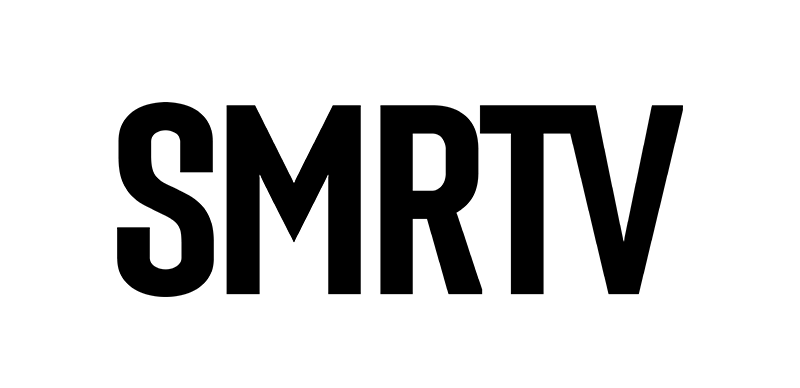    Formulario de solicitud para participar en la Convocatoria para elegir al Consejero     Secretario del Consejo Ciudadano del Sistema Michoacano de Radio y Televisión. Complete los siguientes datos según le sean solicitados:      DATOS GENERALES     DOMICILIO     CONTACTO     ESCOLARIDAD      Describa los 3 últimos grados de estudio (comience por el actual)     EXPERIENCIA LABORAL      Describa los 3 últimos empleos (comience por el actual)Declaro bajo protesta de decir verdad que los datos proporcionados son fidedignos, autorizando a la institución a efectuar las verificaciones que juzgue necesarias, así mismo me comprometo a presentar los documentos que se soliciten.Los datos personales de los participantes son confidenciales y serán tratados en términos de lo dispuesto por el artículo 97 y demás aplicables de la Ley de Transparencia y Acceso a la Información Pública y Protección de Datos Personales del Estado de Michoacán de Ocampo.Morelia, Michoacán a ____ de _______________ de ________.                                                                                  _____________________________________                                                                                                                                                                                                  FIRMA    Apellidos	                                                                                               Nombre (s)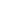 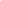    Curp                                                                         Fecha de nacimiento	                                       Lugar de nacimiento                                         Sexo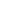 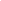 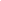 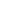    Calle                                                                                                                                                                   Número Interior                          Número exterior   Colonia                                                                                                            Ciudad/Municipio/Estado                                                                  Código Postal  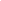   Teléfono                                                                                         Celular                                                          Correo Electrónico  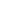 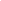   Nivel Educativo         Estado Actual                                                                                    Título o nombre de la carrera    Medio Superior              Cursando   Profesional                      Concluido                                                                                                                  Asociado                                                                                                                                                       Institución     Superior   Posgrado  Nivel Educativo         Estado Actual                                                                                    Título o nombre de la carrera    Medio Superior              Cursando   Profesional                      Concluido                                                                                                                  Asociado                                                                                                                                                       Institución     Superior   Posgrado    Nivel Educativo        Estado Actual                                                                                    Título o nombre de la carrera    Medio Superior              Cursando   Profesional                      Concluido                                                                                                                  Asociado                                                                                                                                                       Institución     Superior   Posgrado     Inicio (mes/año)                                                          final (mes/año)                 Nombre de la Institución:                                     Cargo o Puesto DesempeñadoInicio (mes/año)                                                          final (mes/año)                 Nombre de la Institución:                                     Cargo o Puesto DesempeñadoInicio (mes/año)                                                          final (mes/año)                 Nombre de la Institución:                                     Cargo o Puesto Desempeñado